附件12019世界青年科学家(温州)峰会“一带一路”国际化青年人才培养高峰对话会议程附件2“一带一路”国际化青年人才培养高峰对话会议回执（此会议回执件请于9月30日之前发至会务组邮箱：913418407@qq.com）附件3：会议报到地点及交通路线报到地点：温州市铂尔曼大酒店，瓯北阳光大道与新江路交叉口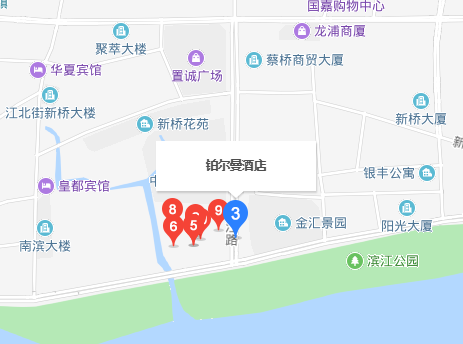 会务组在温州龙湾国际机场、温州动车南站、永嘉动车站均有定点接站，如需自行前往，请按以下交通路线到达报到地点。交通路线：1.温州龙湾机场-温州市铂尔曼大酒店●公交：全程39.4公里，用时1小时47分钟，步行40米至龙湾国际机场客运站，搭乘机场快线南站专线至温州汽车南站下车，步行160米至对面汽车南站，搭乘60路或者50路至瓯北新桥下车，步行550米到达温州铂尔曼大酒店。●出租车：全程39.4公里，费用约140元，用时1小时。2.温州动车南站-温州铂尔曼大酒店●公交：全程16.7公里，用时1小时20分钟，步行470米至火车南站公交枢纽站，搭乘30路前往至上桥站下车，步行210米至对面上桥站，搭乘70路前往至瓯北新桥站下车，步行550米到达温州铂尔曼大酒店。●出租车：全程16.7公里，费用约55元，用时40分钟。3.永嘉动车站-温州铂尔曼大酒店●公交：全程9.7公里，用时50分钟，步行630米至永嘉火车站，搭乘202路前往至瓯北新桥站下车，步行550米到达温州铂尔曼大酒店。●出租车：全程9.7公里，费用约30元，用时20分钟。日 期时 间内  容10月25日（周五）全天全天报 到10月26日（周六）上午09:00-11:301.部分嘉宾参加2019世界青年科学家(温州)峰会开幕式2.不出席开幕式的嘉宾参观亚龙智能智造体验中心10月26日（周六）上午12:00午餐、午休10月26日（周六）下午14:00-17：30“一带一路”国际化青年人才培养高峰对话会10月26日（周六）下午14:00-17：301.嘉宾致辞10月26日（周六）下午14:00-17：302.对话：人工智能时代应用技术人才培养10月26日（周六）下午14:00-17：303.对话：人工智能时代技术技能人才培养与培训10月26日（周六）下午18:00-晚宴10月27日（周日）上午9：00-12：00“一带一路”国际化青年人才培养高峰对话会10月27日（周日）上午9：00-12：001.对话：“一带一路”技术技能人才培养合作与交流10月27日（周日）上午9：00-12：002.成立“人工智能教育国际联盟”10月27日（周日）上午9：00-12：003.有关项目发布及签约10月27日（周日）上午9：00-12：004.发布“高峰对话”共识10月27日（周日）上午9：00-12：005.会议小结10月27日 （周日）下午14：00参观亚龙智能智造体验中心单位名称参会代表姓名性别职务/职称手机号码身份证号/护照邮箱入住时间：10月     日入住时间：10月     日入住时间：10月     日离会时间：10月       日离会时间：10月       日离会时间：10月       日房间要求单间：       间   双人标间：       间单间：       间   双人标间：       间单间：       间   双人标间：       间单间：       间   双人标间：       间单间：       间   双人标间：       间用餐要求清真   全素   其他            清真   全素   其他            清真   全素   其他            清真   全素   其他            清真   全素   其他            温馨提示：需接送者，请提前将到往返行程发送会务指定邮箱913418407@qq.com，联系人：胡黎娜  18105777065温馨提示：需接送者，请提前将到往返行程发送会务指定邮箱913418407@qq.com，联系人：胡黎娜  18105777065温馨提示：需接送者，请提前将到往返行程发送会务指定邮箱913418407@qq.com，联系人：胡黎娜  18105777065温馨提示：需接送者，请提前将到往返行程发送会务指定邮箱913418407@qq.com，联系人：胡黎娜  18105777065温馨提示：需接送者，请提前将到往返行程发送会务指定邮箱913418407@qq.com，联系人：胡黎娜  18105777065温馨提示：需接送者，请提前将到往返行程发送会务指定邮箱913418407@qq.com，联系人：胡黎娜  18105777065